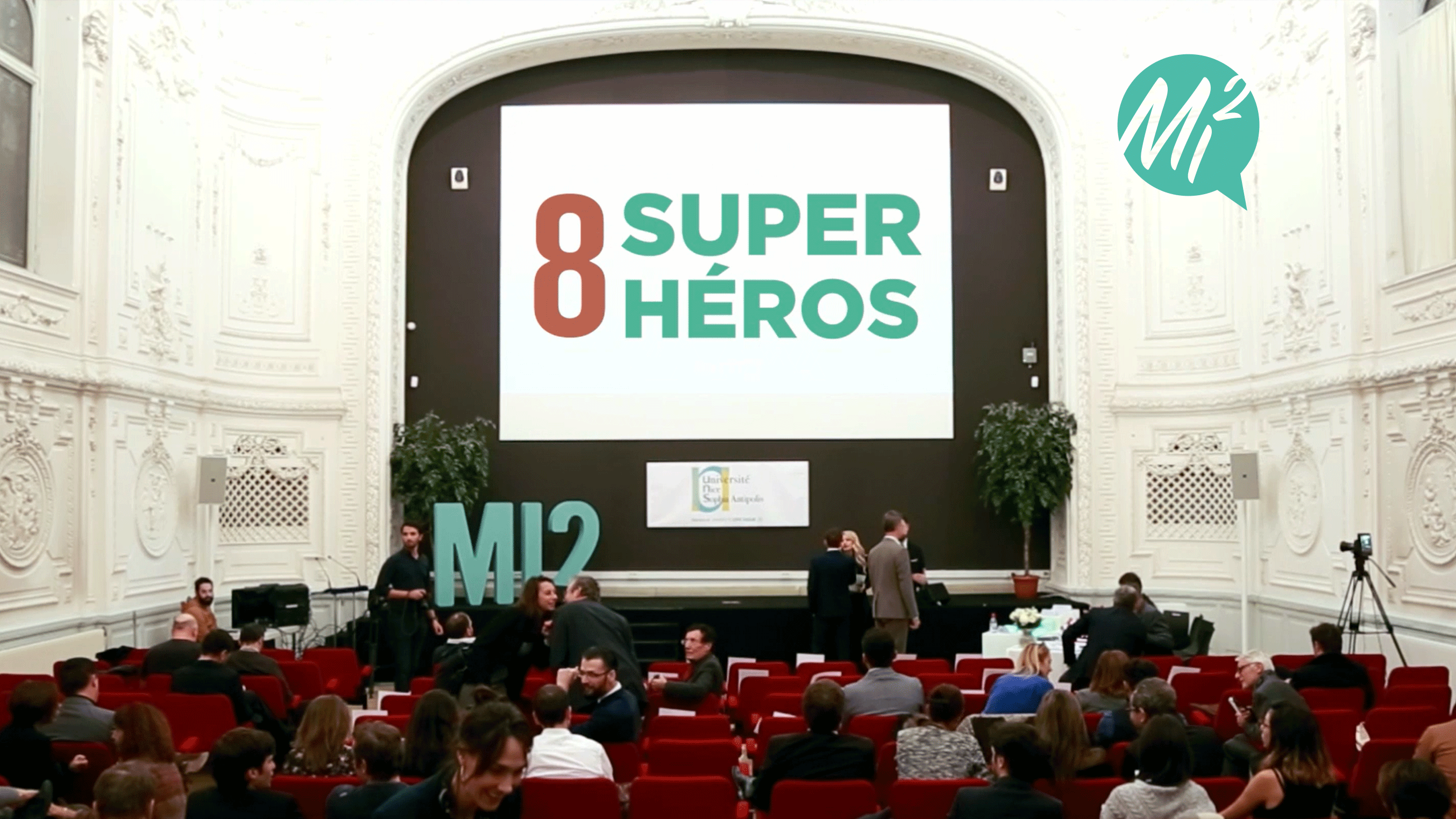 NOM : 	Prénom : Votre adresse e-mail : Numéro de téléphone : Votre compte Twitter : Votre compte LinkedIn : Statut : Professeur		 Docteur	 Maitre de Conférences	 Startupper		 Chargé(e) de Recherche		 PU-PH	 Post-Doctorant	 DoctorantLaboratoire : Ecole doctorale (si doctorant) : Etablissement tutelle : 	Décrivez votre « rêve innovant » (sujet du pitch..) : Votre projet rentre-il dans votre thématique de recherche ?	 Oui 		 NonQuel nom donneriez-vous à votre rêve d’innovation : Quels sont les 4 mots-clés qui décrivent ce rêve ? La faisabilité du sujet a-t-elle été étudiée ? 	 Oui 		 Non A quel stade se trouve votre projet ?  Idée 	 Premiers résultats 	 Start-up		 Autre : 	Si vous avez obtenu des premiers résultats, de quelles formes sont-ils :  Simulation 	 Résultats expérimentaux 	 Les deuxY-a-t-il une preuve de concept disponible ? 	 Oui 		 Non De combien de temps pensez-vous avoir besoin pour réaliser un prototype ou preuve de concept ? Comment avez-vous connu l’évènement My Innovation Is… édition 2018 ?Par la SATT Sud-Est :  Site web	 Newsletter	 Réseaux sociaux 	 E-mailingPar un tiers :  Votre établissement 	 Autres : My Innovation Is… c’est 